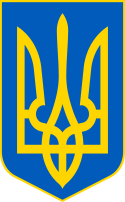 У К Р А Ї Н ААВАНГАРДІВСЬКА СЕЛИЩНА  РАДАОДЕСЬКОГО РАЙОНУ ОДЕСЬКОЇ ОБЛАСТІР І Ш Е Н Н ЯРозглянувши клопотання ТОВ «НА ОДЕСА» (код ЄДРПОУ 43424933), ТОВ «ЄЛЛОУ ФОРЕСТ» (код ЄДРПОУ 43468834), ТОВ «ШЕЛІ» ( код ЄДРПОУ 44378250) та заяву гр. Бойка О.В. про надання дозволів на розроблення документацій із землеустрою, подані документи та обгрунтовуючі матеріали,  керуючись п. 34 ч. 1 ст.26 Закону України «Про місцеве самоврядування в Україні», ст.ст.12, 40, 79ˡ, 81, 92, 116, 118, 121, 122, 134 Земельного кодексу України, ст. 19, 50, 54 Закону України «Про землеустрій», враховуючи рекомендації Постійної комісії селищної ради з питань земельних відносин, природокористування, охорони пам’яток, історичного середовища та екологічної політики, Авангардівська селищна рада вирішила:1. Надати ТОВ «ЄЛЛОУ ФОРЕСТ» дозвіл на розробку робочого проекту землеустрою щодо зняття та перенесення родючого шару грунту на земельній ділянці загальною площею 23,4925 га, кадастровий номер 5123755200:02:001:1133, місце розташування якої: Одеська область, Одеський район, вул. Фруктова, 5.2. Надати ТОВ «ШЕЛІ» дозвіл на розробку робочого проекту землеустрою щодо зняття та перенесення родючого шару грунту на земельній ділянці загальною площею 1,9128 га, кадастровий номер 5123755200:02:001:1625, місце розташування якої: Одеська область, Одеський район, вул. Фруктова, 11/1.3. Надати ТОВ «НА ОДЕСА» дозвіл на розроблення проекту землеустрою щодо відведення земельної ділянки в оренду на 10 (десять) років орієнтовною площею 0,0150 га по вул. Флотській с. Прилиманське Одеського району Одеської області для розміщення та експлуатації будівель і споруд додаткових транспортних послуг та допоміжних операцій, вид використання - для будівництва, обслуговування та ремонту об’єктів інженерної, транспортної, енергетичної інфраструктури, об’єктів зв’язку та дорожнього господарства (крім об’єктів дорожнього сервісу).4. Надати гр. Бойку Олегу Вадимовичу дозвіл на розроблення проекту землеустрою щодо відведення земельної ділянки в оренду на 10 (десять) років № 1301 -VІІІвід 08.06.2022 р.орієнтовною площею 0,04 га по вул. Крупській с. Нова Долина Одеського району Одеської області для розміщення та експлуатації будівель і споруд додаткових транспортних послуг та допоміжних операцій, вид використання - для будівництва, обслуговування та ремонту об’єктів інженерної, транспортної, енергетичної інфраструктури, об’єктів зв’язку та дорожнього господарства (крім об’єктів дорожнього сервісу).5. Особам, зазначеним в пунктах 3-4 цього рішення, замовити у ліцензованій землевпорядній організації документацію із землеустрою та по закінченню робіт із розроблення документації подати на затвердження до селищної ради звіт, виготовлений відповідно до чинного законодавства.6. На період розроблення проектів землеустрою щодо відведення земельних ділянок в оренду особам, зазначеним в пунктах 3-4 цього рішення, укласти угоди про відшкодування Авангардівській селищній раді втрат, заподіяних внаслідок фактичного використання земельних ділянок без правовстановлюючих документів на землю.7. При невиконанні пункту 6 цього рішення протягом 1 місяця з дати його прийняття дозвіл на розроблення проекту землеустрою щодо відведення земельної ділянки в оренду стосовно конкретної особи втрачає чинність.8. Контроль за виконанням рішення покласти на постійну комісію з питань земельних відносин, природокористування, охорони пам’яток, історичного середовища та екологічної політики.Селищний голова                                                       Сергій ХРУСТОВСЬКИЙ№ 1301 -VІІІвід 08.06.2022 р.Про надання дозволів на розроблення документацій із землеустрою 